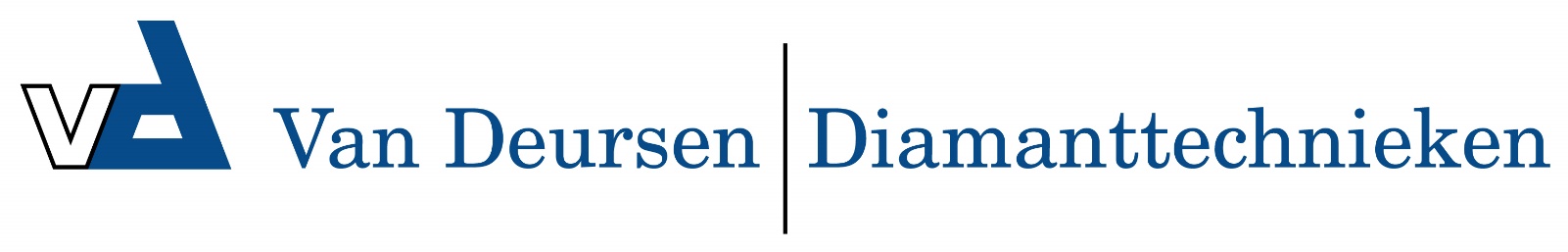 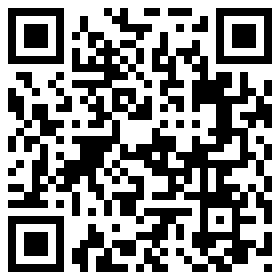 2043000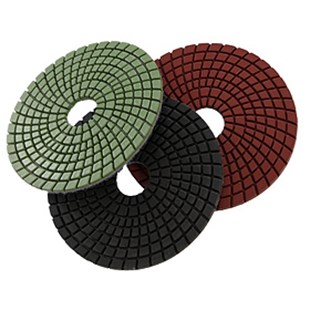 De diamant slijpsysteem type DiaCer Eco D 100 mm hars in klittenband ontwerp, gebruikt voor het polijsten van marmer en graniet, nat gebruik met handslijpmachines. De ECO-kwaliteit zorgt voor een goede prijs-prestatie verhouding. Door de flexibiliteit van de coating zijn afrondingen gemakkelijk te polijsten.2043000Diacer Eco / D 100 mm / K 30Klett / Kunstharz / Marmor & Granit2043005Diacer Eco / D 100 mm / K 50Klett / Kunstharz / Marmor & Granit2043010Diacer Eco / D 100 mm / K 100Klett / Kunstharz / Marmor & Granit2043020Diacer Eco / D 100 mm / K 200Klett / Kunstharz / Marmor & Granit2043030Diacer Eco / D 100 mm / K 400Klett / Kunstharz / Marmor & Granit2043040Diacer Eco / D 100 mm / K 800Klett / Kunstharz / Marmor & Granit2043050Diacer Eco / D 100 mm / K 1500Klett / Kunstharz / Marmor & Granit2043060Diacer Eco / D 100 mm / K 3000Klett / Kunstharz / Marmor & Granit2043065Diacer Eco / D 100 mm / Pol. weißKlett / Kunstharz / Marmor & Granit2043070Diacer Eco / D 100 mm / Pol. schwarzKlett / Kunstharz / Marmor & Granit